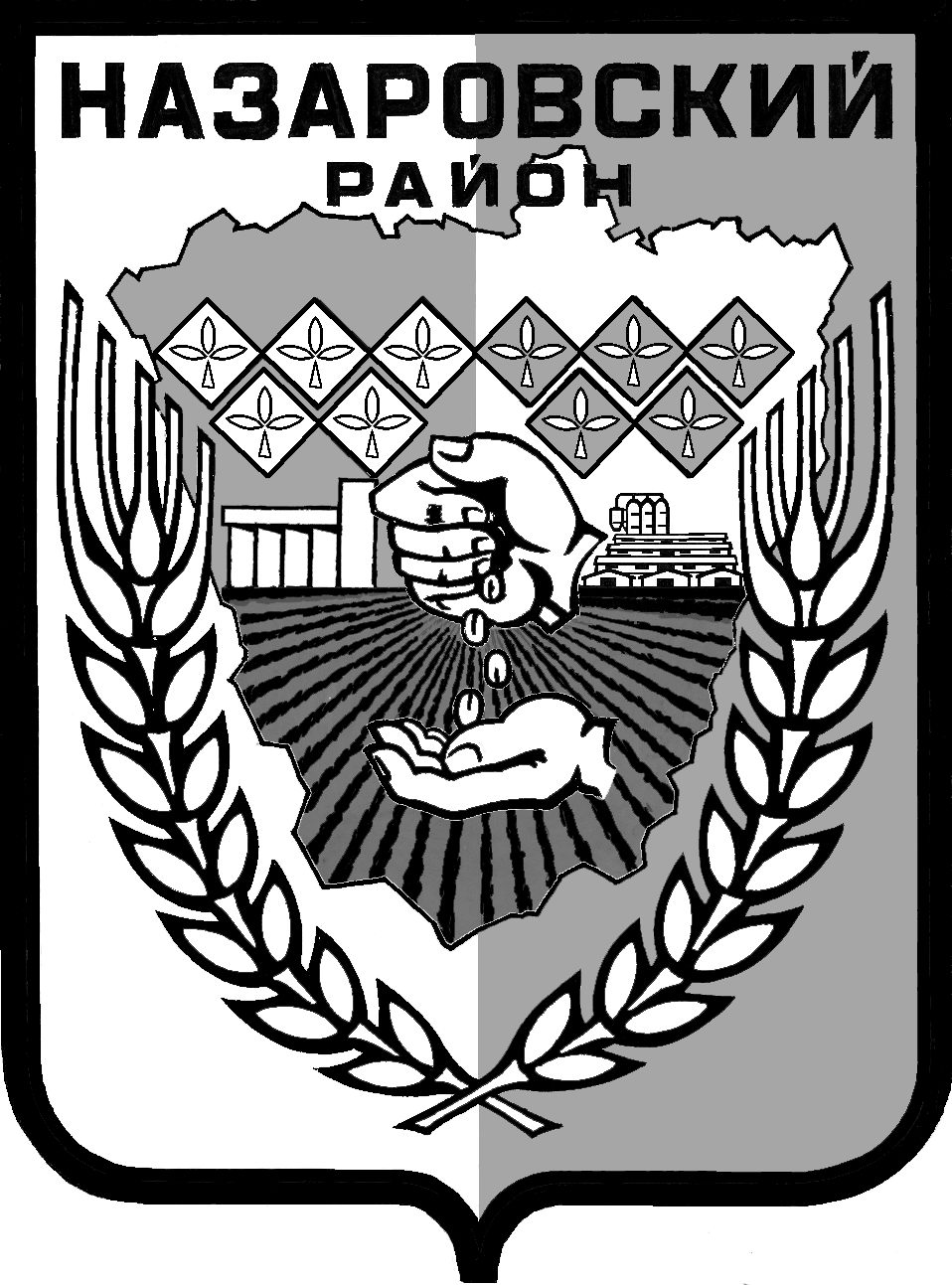 УПРАВЛЕНИЕ  ОБРАЗОВАНИЯАДМИНИСТРАЦИИ  НАЗАРОВСКОГО  РАЙОНАП  Р  И  К  А  З                                       « 15» _марта____ 2017___ г.	      г. Назарово			                              № _47_____Об утверждении ПоложенияII муниципального фестиваля«Мир деятельности общеобразовательныхорганизаций в рамках ФГОС»С целью предъявления практической деятельности педагогических коллективов общеобразовательных учреждений Назаровского района, представления  эффективного педагогического и управленческого опыта работы, руководствуясь Положением об Управлении образования администрации Назаровского района и планом работы на 2016\2017 учебный год, ПРИКАЗЫВАЮ:Утвердить Положение о II муниципальном фестивале «Мир деятельности общеобразовательных организаций в рамках ФГОС».Руководителям общеобразовательных организаций:Обеспечить участие педагогических коллективов во II муниципальном фестивале «Мир деятельности общеобразовательных организаций в рамках ФГОС».Контроль за исполнение приказа возложить на начальника отдела информации Управления образования администрации Назаровского района Рассудову Т.Г.Руководитель Управления образованияадминистрации Назаровского района                                             Л.Г. АрефьеваПриложениек приказу Управления образованияадминистрации Назаровского района«15» марта 2017 г. № 47Положениео II муниципальном фестивале «Мир деятельности общеобразовательных организаций в рамках ФГОС» 1.Общие положения1.1 Фестиваль проводится с целью предъявления практической деятельности педагогических коллективов общеобразовательных учреждений, представления эффективного педагогического и управленческого опыта работы. II муниципальный фестиваль «Мир деятельности общеобразовательных организаций в рамках ФГОС» (далее — Фестиваль) направлен на систематизацию работы образовательных учреждений и обеспечение целенаправленной деятельности системы образования по созданию и развитию условий образовательно-воспитательного процесса, направленных на обеспечение качества результатов, творческого интеллектуального потенциала учащихся, педагогов образовательных учреждений, разработке и реализации ими проектов, соответствующих проблемам развития современной школы и повышения престижности профессии учителя. 1.2. Организатором Фестиваля является Управление образования администрации Назаровского района1.3. Настоящее Положение разработано в соответствии с Законом РФ «Об образовании», нормативными документами регламентирующих деятельность общеобразовательных учреждений в рамках краевой образовательной политики в рамках реализации ФГОС;1.3. Положение определяет цели и задачи, порядок, форму участия педагогических коллективов и сроки проведения II  муниципального фестиваля «Мир деятельности общеобразовательных организаций в рамках ФГОС» (далее - Фестиваль).2. Цели Фестиваля: 2.1 Предъявление новой образовательной практики деятельности педагогических коллективов общеобразовательных организаций, представление эффективного педагогического и управленческого опыта работы;2.2.	 Предъявление педагогическому сообществу района, жителям поселений новых видов и форм эффективной деятельности ОО по повышению качества образования, достижению новых образовательных результатов обучению, формированию компетенций и подготовке к взрослой жизни учащихся. Публичное признание вклада образовательного учреждения в развитие муниципальной системы образования;2.3. Выявление коллективных достижений и результатов ОО;2.4. Освещение успехов и достижений лучших учащихся, педагогов, родителей, занимающих активную жизненную позицию в деятельности ОУ по реализации ФГОС НОО, ООО, СОО, ОВЗ; 2.5. Повышение престижа учительской профессии.3. Задачи Фестиваля:3.1. Выявление новых идей, представление и популяризация повой образовательной деятельности педагогов и руководителей, создание образовательного пространства отражающего все значимые моменты школьного уклада через деятельность учащихся, педагогов и родителей в различных направлениях деятельности образовательных организаций.3.3. Развитие у педагогов, учащихся, родителей публичной презентации результатов личных и коллективных  достижений;3.4. Создание и размещение на сайтах образовательных учреждений электронного банка лучших методических материалов педагогических коллективов.3.5. Повышение качества образования через распространение педагогически значимого опыта участников Фестиваля.4. Порядок проведения Фестиваля4.1. Для организации, проведения, подведения итогов Фестиваля создается оргкомитет Фестиваля. Оргкомитет Фестиваля осуществляет организационные вопросы по ходу проведения Фестиваля консультирование педагогических работников об условиях проведения Фестиваля, общий контроль за ходом Фестиваля и, при необходимости вносит в него корректировки. Принимает и передает на экспертизу работы из опыта работы педагогов и педагогических коллективов, представленные на Фестиваль.4.2.Для экспертизы мероприятий, представленных участниками Фестиваля, создается экспертная комиссия. Экспертная комиссия заседает в ОУ после посещения всех мероприятий. 4.3. Информация о проведении Фестиваля размещается на сайте Управления образования администрации Назаровского района.4.4. Фестиваль проводится в один этап с 10.04. по 28.04.2017 года. ОУ является открытой фестивальной площадкой на один учебный день, который задаётся графиком, согласованным с руководителями образовательных учреждений:- фестивальная площадка действует на основе образовательной событийности;- педагогический опыт работы, представляемый на Фестивале, проходит первичную экспертизу в общеобразовательном учреждении;- за 3 дня до даты фестивальных мероприятий в ОУ карта - план фестивального дня выставляется на сайте ОУ.- Формами предъявления опыта должны стать: событийные образовательные мероприятия с использованием исследования, проектирования, погружения в тему в образовательном пространстве школы, мастер-классы;- Образовательное учреждение самостоятельно разрабатывает критерии для работы школьной экспертной комиссии; Критерии, по которым родители и общественность оценивают деятельность школы могут быть разработаны как педагогическим коллективом, так и родителями совместно с представителями общественности. Родительскую экспертную комиссию может возглавить председатель школьного родительского комитета;- После проведения фестивального дня в недельный срок на сайте ОУ выставляются лучшие методические материалы педагогического коллектива школы (определяются экспертной комиссией).4.5. Итоги Фестиваля будут объявлены в мае 2017 г5. Условия участия в Фестивале и направления 5.1. В Фестивале могут принять участие педагогические коллективы образовательных организаций системы образования Назаровского района. 5.2. На Фестиваль представляются наработки  педагогического коллектива школы за текущей учебный год, которые ещё не демонстрировались на других муниципальных мероприятиях,  прошедших в 2016/2017 учебном году;5.3.Фестиваль проводится по следующим направлениям:- Реализация федеральных государственных образовательных стандартов:- Система поддержки талантливых детей: школьников;- Профессиональное развитие педагогов;В направлении «Реализация федеральных государственных образовательных стандартов» участники (педагогические коллективы) могут представить следующий опыт:- школьная система оценки качества образования;- реализация концепций предметного содержания: математического, технологического, историко-культурного стандарта и других предметов- деятельность по развитию у обучающихся базовых способностей;- деятельность по формированию ключевых компетентностей;- разработка и реализация рабочей программы учителя, основной образовательной программы школы;- организация внеурочной занятости учащихся – кружков, спортивных секций, различного рода творческих занятий;- критерии оценки образовательных достижений как основа для перехода с одной ступени обучения на другую;- планирование и достижение образовательных результатов в условиях инклюзивного образования;- формирование универсальных учебных действий;- система разработки, обсуждения и способы достижения личностных, метапредметных и предметных результатов;-интеграция учебной и внеучебной деятельности в условиях реализации ФГОС НОО, ФГОС ООО.В направлении «Система поддержки талантливых детей» участники Фестиваля представляют опыт организации работы с данной категорией детей, в том числе через:- систему подготовки к всероссийской олимпиаде школьников- поддержку, сопровождение учащихся в течение всего периода обучения;- формирование среды для проявления и развития способностей каждого ребенка;- стимулирование и выявление достижений одаренных детей;- организацию конференций, семинаров и других мероприятий, поддерживающих сформировавшийся потенциал одаренности;- поддержку творческой среды, обеспечивающей возможность самореализации учащихся;В направлении «Профессиональное развитие педагога» может быть представлен следующий опыт:- корпоративный профессиональный стандарт;- профессиональное развитие педагогов;- школьная система  наставничества;- конкурсное движение;- оценка квалификации педагогов;-предъявление эффективных способов работы школьных команд педагогов;- организация системы школьной методической работы.6. Подведение итогов и награждение6.1. Все педагогические коллективы, участвующие в Фестивале получают дипломы, удостоверяющие факт участия в фестивале6.2. Итоги подводятся экспертными комиссиями разных уровней: экспертной комиссией школы, экспертной комиссией родителей и общественности, экспертной комиссией Управления образования.                                                                                                                       Приложение 1                                   Карта - план  фестивальной площадки МБОУ «»            Дата:Пояснительная записка (что представляет школа):НаправлениеТема опытаФорма демонстрации опытаКол-во учителей, владеющих данным опытомПродолжительностьБаллы школьной  экспертизы   «Реализация федеральных государственных образовательных стандартов»                                                      Например, - занятие «»   «Реализация федеральных государственных образовательных стандартов»                                                     - ШМО   «Реализация федеральных государственных образовательных стандартов»                                                     -и т.п. Система поддержки талантливых детей;Профессиональное развитие педагога 